*koolipiim- Euroopa Koolipiima programmi alusel Euroopa Liidu poolt subsideeritud piimatooded**koolipuuviljad – Euroopa Koolipuuvilja programmi alusel Euroopa programmi Liidu poolt subsideeritud puu-jajuurviljad*** Seoses laste arvu muutumisega võimalikud menüüs muudatusedEsmaspäev 06.08.2018Hommikusöök:    Makaronid juustuga                                Tomat                               TeePuuviljapaus:       Arbuus    Lõunasöök:           Kalarassolnik hapukoorega                                Täistera rukkileib                               Hautatud värske kapsas hakklihaga                               Juurviljapüree võigaÕhtuoode:            Tatrapuder (sõmer) võiga                              Piim*                              Väske puuvili                                                   Neljapäev 09.08.2018Hommikusöök:     Hirsipuder võiga                                 Sai moosiga                                Piim* Puuviljapaus:        NektariinLõunasöök:            Kana-paprikasupp                                 Peenleib                                  Maksakaste hapukoorega                                Kartuli-lillkapsapüree võiga                                Kapsa-porgandisalat toiduõligaÕhtuoode:              Kohupiimavaht (sõim)                                Kohupiimakorp (aed)                                Tee sidruniga                                Värske puuvili                                                                                       Teisipäev 07.08.2018Hommikusöök:    Kaerahelbepuder võiga                               Maasikatoormoos                              Piim*Puuviljapaus:       PloomLõunasöök:           Borš värske kapsa ja kartuliga                                 Seemneleib                               Hakklihakotlet                               Kartulipüree võiga                               V.kurgi-tomatisalat hapukooregaÕhtuoode:            Kohupiimavorm                              Mahlakissell täismahlast                              Värske puuvili                              Reede 10.08.2018Hommikusöök:     Odratangupuder võiga                                Vaarikatoormoos                                 Piim*Puuviljapaus:         BanaanLõunasöök:            Köögiviljasupp hapukoorega                                 Täistera rukkileib                                Hautatud kartul kanaga                                Värske salat hapukooregagaÕhtuoode:              Omlett porgandiga                                  Võileib                                 Soe marjajook                                 Värske puuvili                                                                                          Kolmapäev 08.08.2018Hommikusöök:    Neljaviljahelbepuder võiga                                Sai munavõiga                               Kakaojook piimagaPuuviljapaus:       AprikoosLõunasöök:          Hernesupp (kruupidega)                              Täistera rukkileib                              Kala koorekastmes                              Sõmer riis võiga                              Hiinakapsa-tomatsalat toiduõliga                                                                                 Õhtuoode:            Köögiviljaraguu hapukoorega                              Täistera rukkileib                              Keefir*                              Värske puuvili                                     NÄDALAMENÜÜ 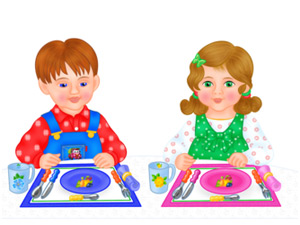 